هو اللّه - ای هرمزديار، در ديار الهی درآمدی و در گلزار…عبدالبهآءاصلی فارسی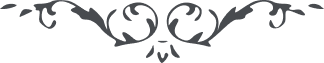 هو اللّه ای هرمزديار، در ديار الهی درآمدی و در گلزار رحمانی وارد شدی پس در اين مرغزار معانی گشت و گذار نما و از باده روحانی بنوش و گل يزدانی ببوی و سبوی می حقيقی بکش تا انوار بر آن آفاق بتابد    ع ع 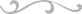 